Publicado en Barcelona  el 09/04/2019 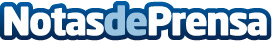 Experto de Dianova pide la colaboración de los medios para evitar la estigmatización de las adiccionesKenneth Arctander ha alertado en la Comisión de Estupefacientes de Naciones Unidas de los riesgos de vincular en el lenguaje periodístico la violencia y el crimen con ‘el problema de las drogas’. El experto en adicciones recomienda un lenguaje responsable que no fomente la estigmatización de las personas con trastornos adictivosDatos de contacto:Mario Prieto34679488364Nota de prensa publicada en: https://www.notasdeprensa.es/experto-de-dianova-pide-la-colaboracion-de-los Categorias: Internacional Nacional Comunicación Sociedad Solidaridad y cooperación http://www.notasdeprensa.es